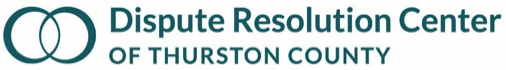 BOARD AGENDA Wednesday, March 15, 2023 5:30 - 7:30 p.m.In attendance: Deborah, Mickey, Curt, Waeni, Eloise, Rob, Kevin, John, Mary Sue, Julie, AliciaStaff: Jody, Robyn, JoeAbsent: Matt, CasandraBoard Meeting Consent Agenda: March AgendaFebruary Meeting MinutesFebruary Financial DashboardCommittee Report: Strategic PlanningInformational Resources:Executive Director’s ReportCommunity Engagement ReportUpcoming Events:Facilitating Effective Meetings - March 27 & 28, 2023
Monday & Tuesday, 8:00 am - 5:00 pm40-hr Professional Mediation Training - April 20 - 22 & 27 - 29, 2023
Thursdays, 5:00 - 9:00 pm
Fridays & Saturdays, 8:00 am - 5:00 pmTimeTopic (lead)Outcome5:30Convene (Deborah)Deborah offered a welcomeMission Moment5:37Consent Agenda (Deborah)Kevin moved and Eloise seconded; unanimous approvalVoting Action5:39Executive Director’s Report (Jody)See resource on Board portalCurt: economic forecasts coming—how are we preparing for contingencies? Jody: thinking through that, including trying to identify temporary backfill if state funding doesn’t come through—where we’re at is most likely outcome, but who knowsInformation Sharing5:48Board Development Updates (Curt) Good uptick in the board assessment survey participation after the reminder email; Curt will start crunching analysis later this week. Results will come back at next meeting. People were very thoughtful in the open-ended questions! Some great ideas!Board membership: Michael interested in coming on board in the May timeframe; the recommendation will go through board development committee before coming back to the whole board for a vote. Michael appreciated the re-engagement.Info & Discussion5:52Peacemaker Celebration & more (Joe)Encouraging to get the reminders of how much support we have in the community and how much we’re appreciated.WSCEU doubling contributions, OlyFed and TwinStar are contributing as substantially as wellRobyn taking on marketing and communication activities. She’s an amazing designer! Helping with the invitations for the event.Working on finding a good date for peacemaker award committee to meet; challenging.Three amazing nominees; will be a hard choiceForged ahead with setting a date 5/7 and creating a community event. Get our business leaders and local electeds and others to the table for an event with “toast-ish qualities”Lacey Community Center is a great venue.Communication forthcoming! Physical mail + electronic; board can help with invite calls—invited former peacemaker awardees too.Modest goal of 150 peopleSame as open house: come set up and then visit with folks, or come visit with folks and then help tear downWill be short on program/structure, long on socializingHow have thank you calls been going? Take-aways?Kevin: got more voicemail this year; tried evening but folks were making dinner. Tried earlier in the day and got all voicemail. No one has called back.Rob: had a couple conversations. Joan conveyed knowledge about previous DRC work with schools—very personality-driven. Got in the way of school initiatives last time around. Another volunteer really focused on, how can we as the DRC solve this political divide? One person followed up with an email and said “gee I forgot to donate this year! I’ll do that!”Eloise: Responding to Rob—she’s been working on it and has info to share! Agrees about personalities among staff; need to mobilize students! Toying with idea of making peacemaker clubs! Working on a homeroom lesson on the DRC and communication skills, and use that to introduce the club. Could grow eventually, but starting small.Kevin: that’s how we solve the big political divide, with kids in schools right now.Eloise: need at schools for a renewed justice program; if kids show passion for change, hopefully that will drive more action.Rob: That’s great! Everyone on this board will support you, whatever you need.Joe: Don’t forget—you have thank you notes! Or you could send follow-up emails where you got voicemailCurt: major kudos on the professional, helpful info packets and resources staff/Joe provided usCurt: surprised by the surprise; they were surprised he was just calling to say thank you. Very classy.Joe: donor stewardship is a year-round dealJoe: just learned a donor is increasing their donation and put DRC in their life insurance!Waeni offered to do some calls!Info & Discussion6:14Strategic Planning (Julie)3-year plan; this is the 2023 snapshot (not a re-do)We decided to make 1 slight refinement to the overall plan based on the retreat outcomes – expanding the key measure of success “staff and volunteer representation” to “building a multicultural organization” with a specific addition around acknowledging privilege and positionality.Jody and team will fill in with new objectives for 2023Info6:24Closing (Curt)Jody: May 17-19 training opportunity—check inbox for infoCurt: Appreciation for the hard, difficult, great work that’s happening—from Robyn’s new activities, to Joe’s positive work, to Jody’s work—outstanding work. Thrilled with Eloise’s update. Please use these few minutes to make a donor call or fill out the board assessment!Deborah: Great seeing such strong attendance. We galvanize our energy and bounce great ideas as a full team. Connection6:27Adjourn